INDICAÇÃO Nº 367/2023Assunto: Solicita ao Sr. Prefeito Municipal que determine ao Departamento Municipal de Meio Ambiente efetuar estudos para poda de árvore na esquina da R. Natal de Sordi com a R. João Gili - Jardim São Marcos, Itatiba – SP CEP 13257-210, conforme especifica.Senhor Presidente,INDICO ao Sr. Prefeito Municipal, nos termos do Regimento Interno desta Casa de Leis, que se digne V. Exa. determinar junto ao departamento competente, estudo para a poda de árvore supracitada (imagem em anexo).A presente indicação visa atender à solicitação de moradores do referido endereço, que estão aflitos com a condição da árvore, que está sem manutenção há muito tempo.A medida ora proposta atenderá um apelo dos moradores, que anseiam por uma solução favorável.SALA DAS SESSÕES, 28 de fevereiro de 2023.ALEXSANDER HERCULANO(GALO HERCULANO)Vereador – Cidadania(Assinado Digitalmente)Anexo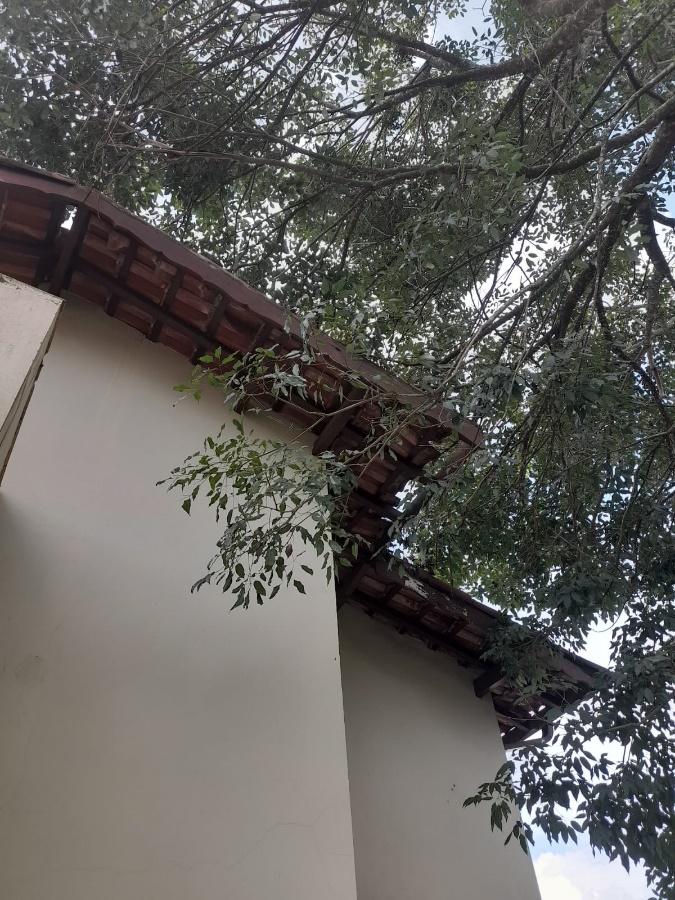 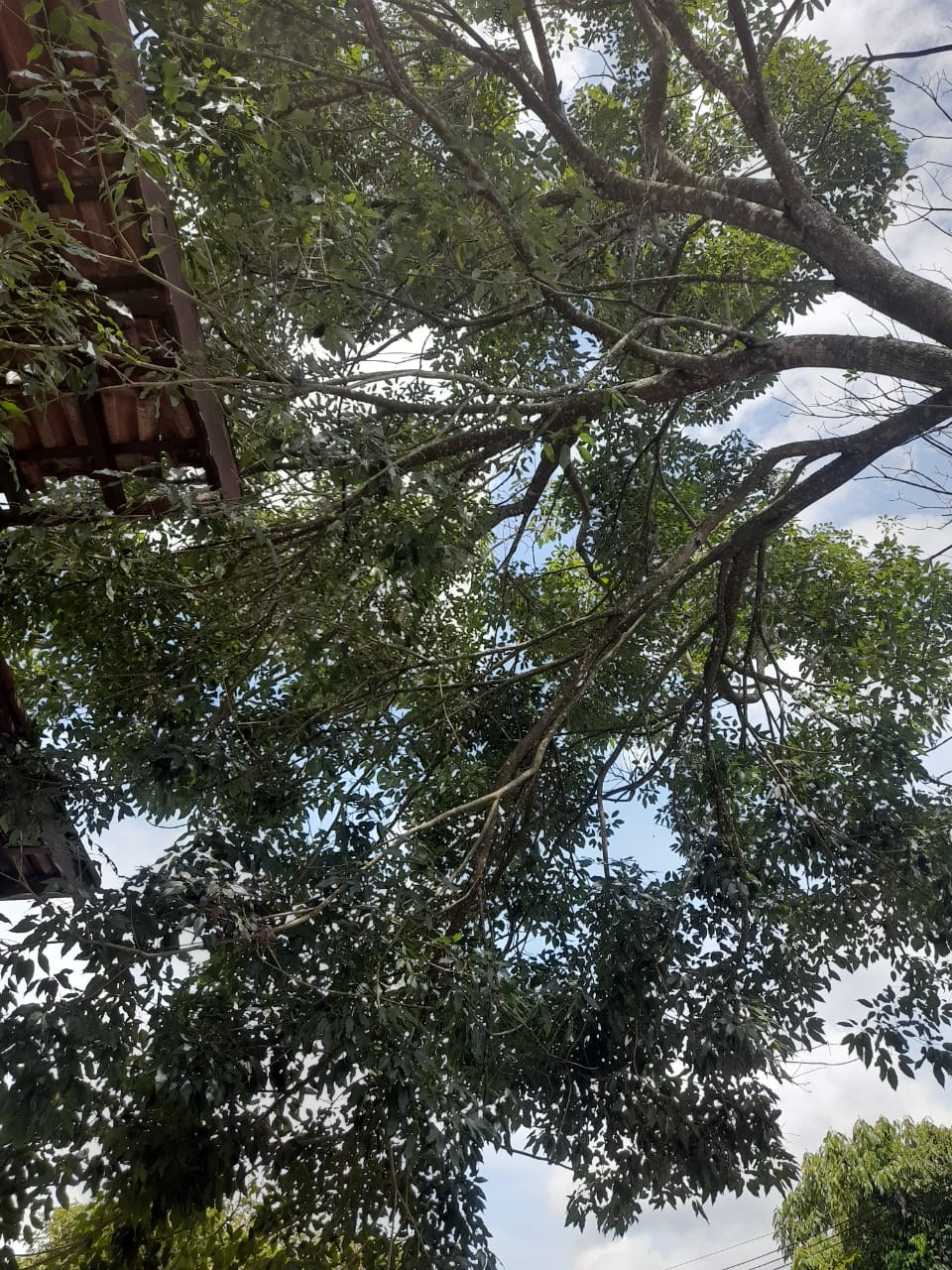 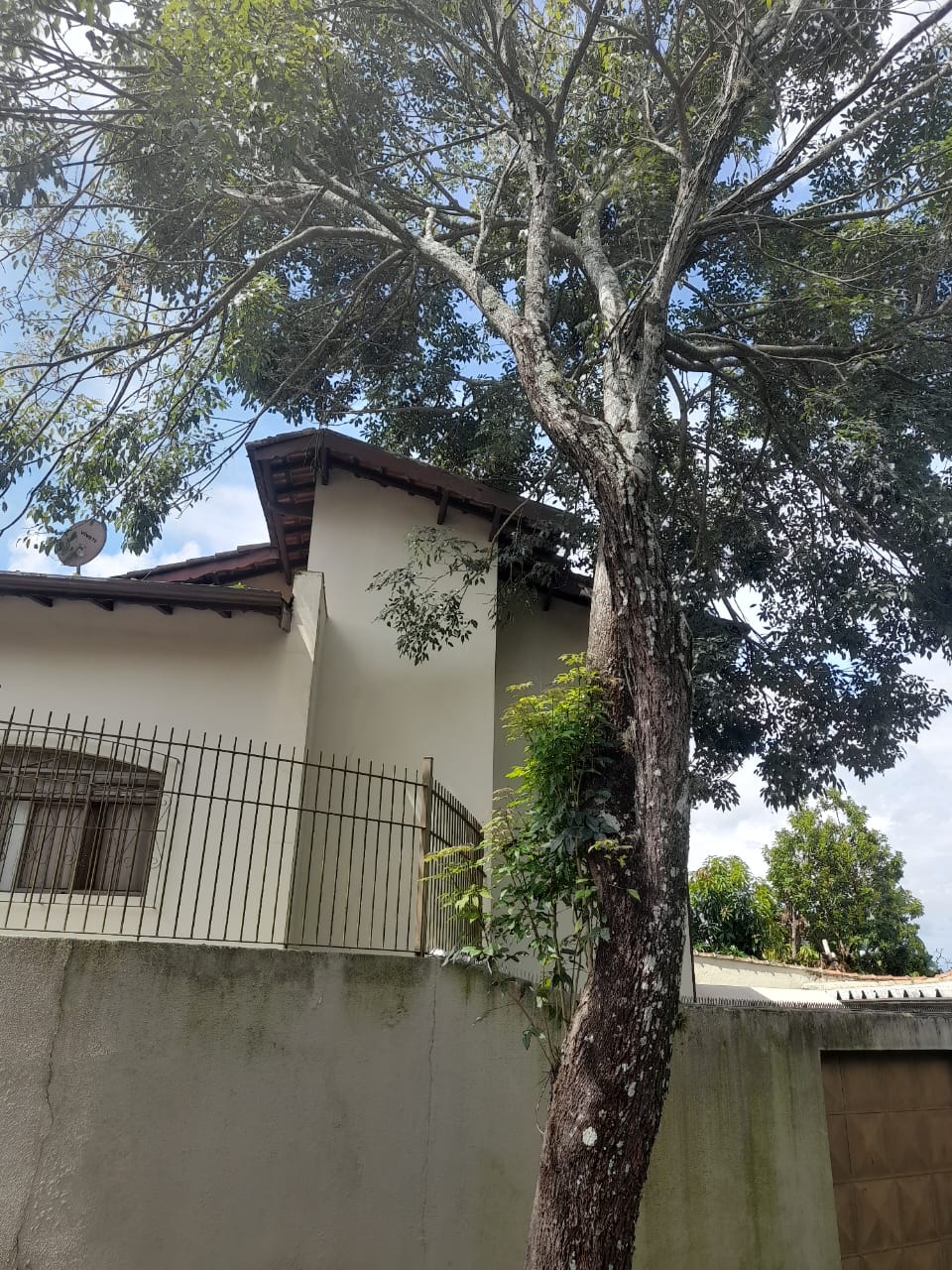 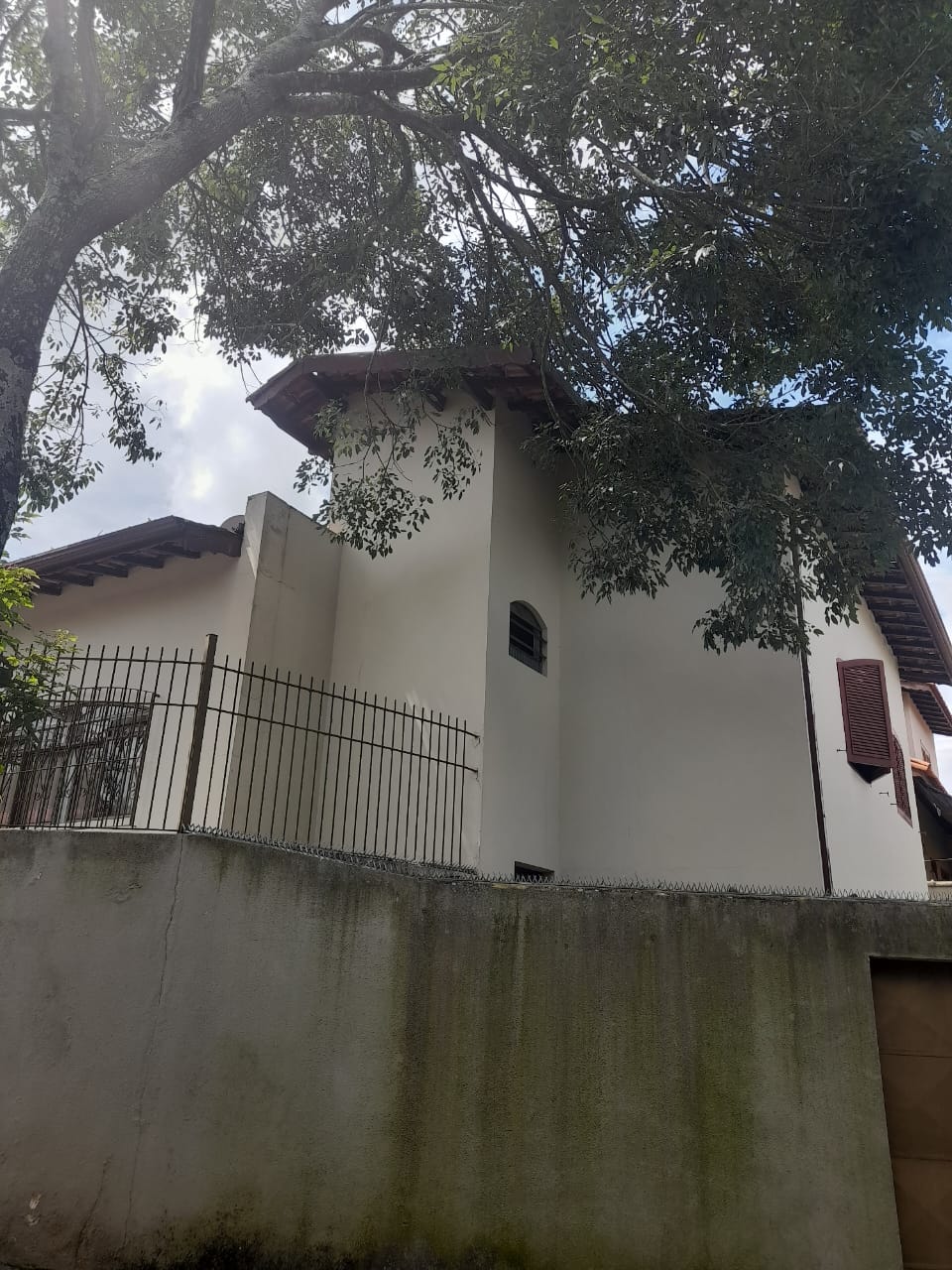 